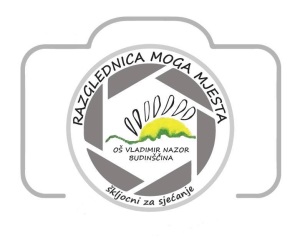 OSNOVNA  ŠKOLA  VLADIMIR  NAZOR  BUDINŠČINA  27.4.2023.      Povjerenstvo: Branko Bručić, umjetnički fotograf, predsjednikNikola Vnučec, fotograf, članSuzana Ramić, učiteljica razredne nastave, član.      Sponzor:  Foto-video studio Media 32I. NAGRADA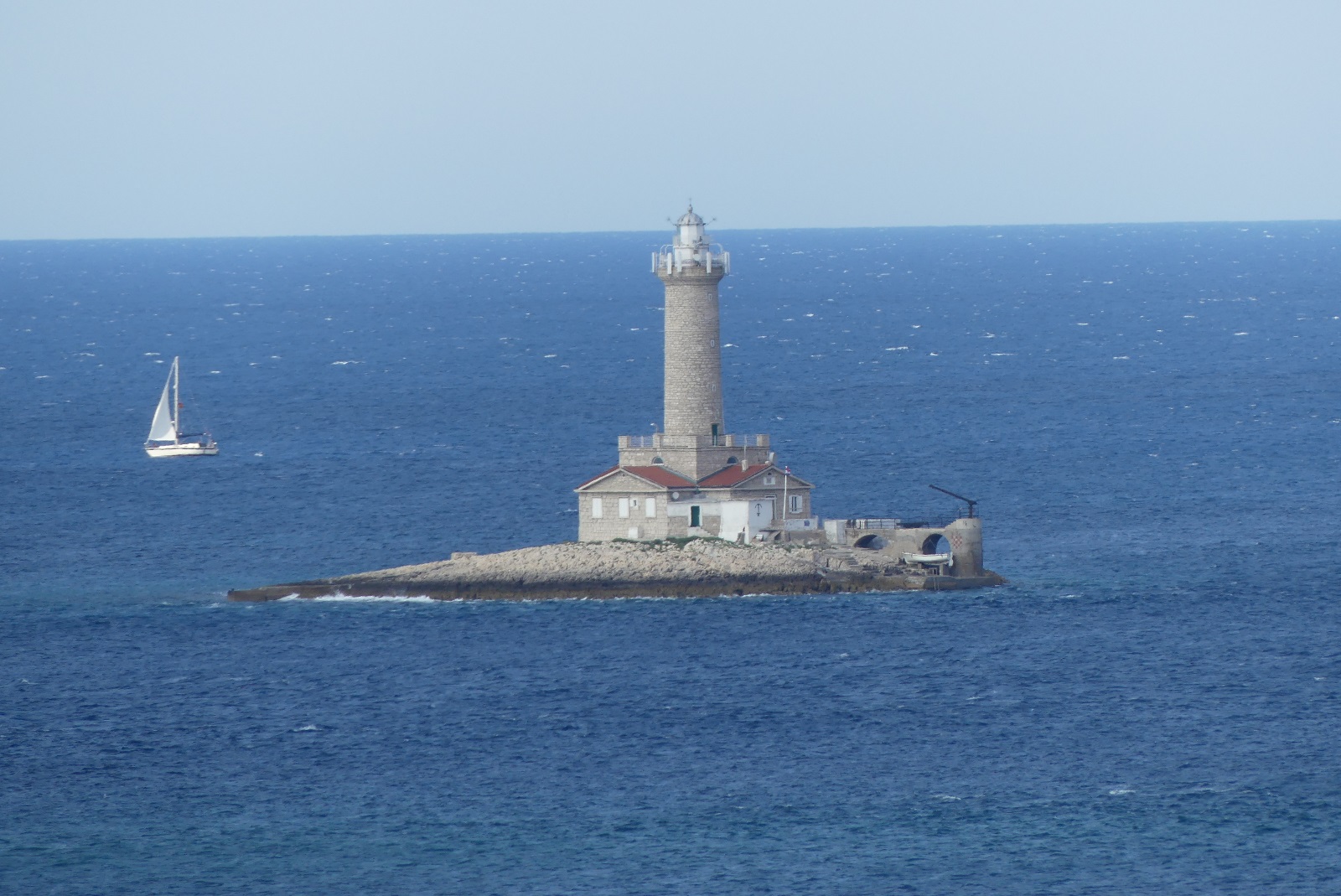       Učenik: ANJA ČUČKOVIĆ, 7.r.       Škola:   OŠ JURJA DOBRILE                             ROVINJ       Mentor: Arijana Dobrila Barbaro           II. NAGRADA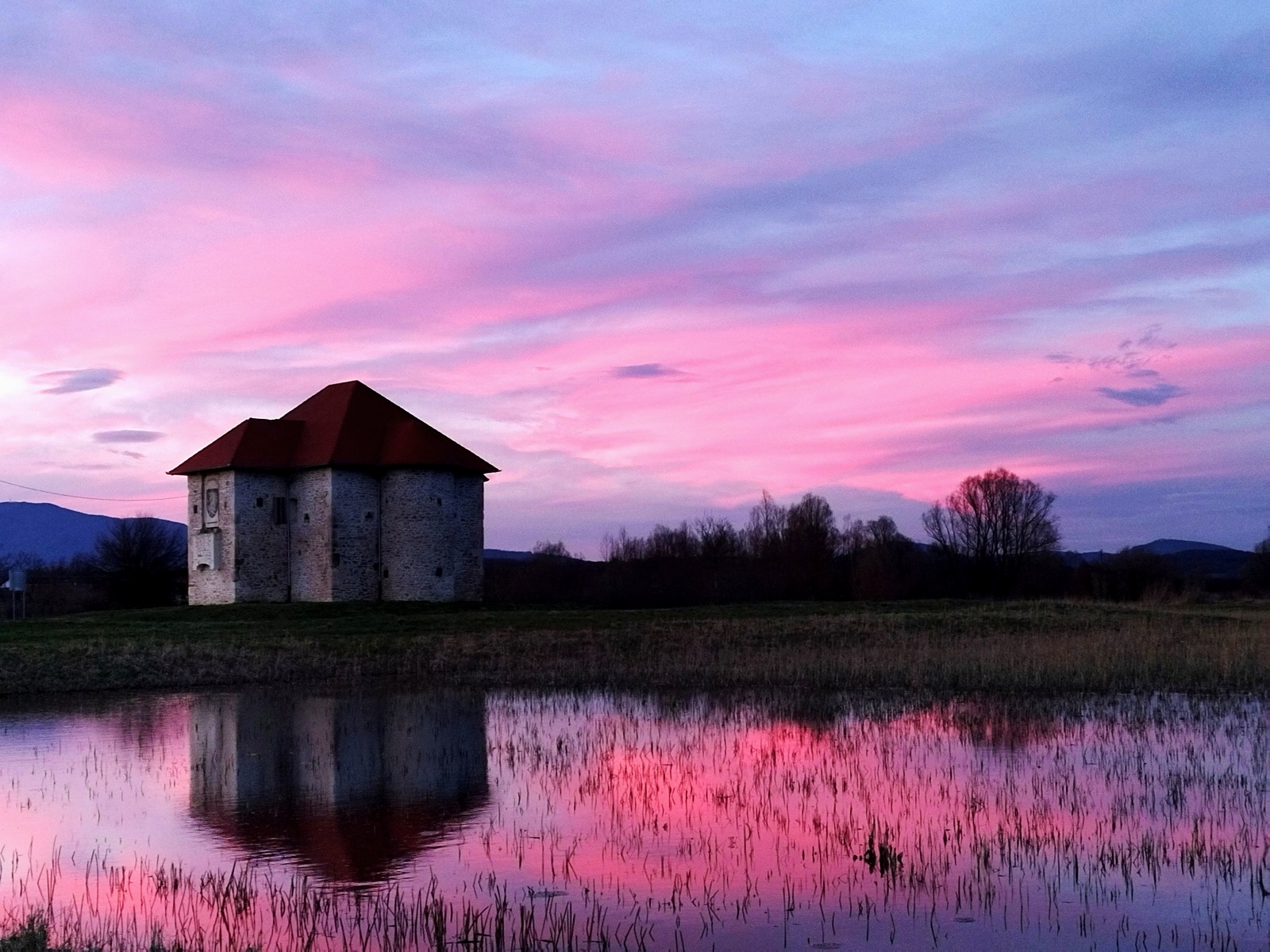    Učenik: LANA HAZULIN, 7.b.    Škola:   OŠ KONJŠČINA                         KONJŠČINA           Mentor: Mirela Duktaj           III. NAGRADA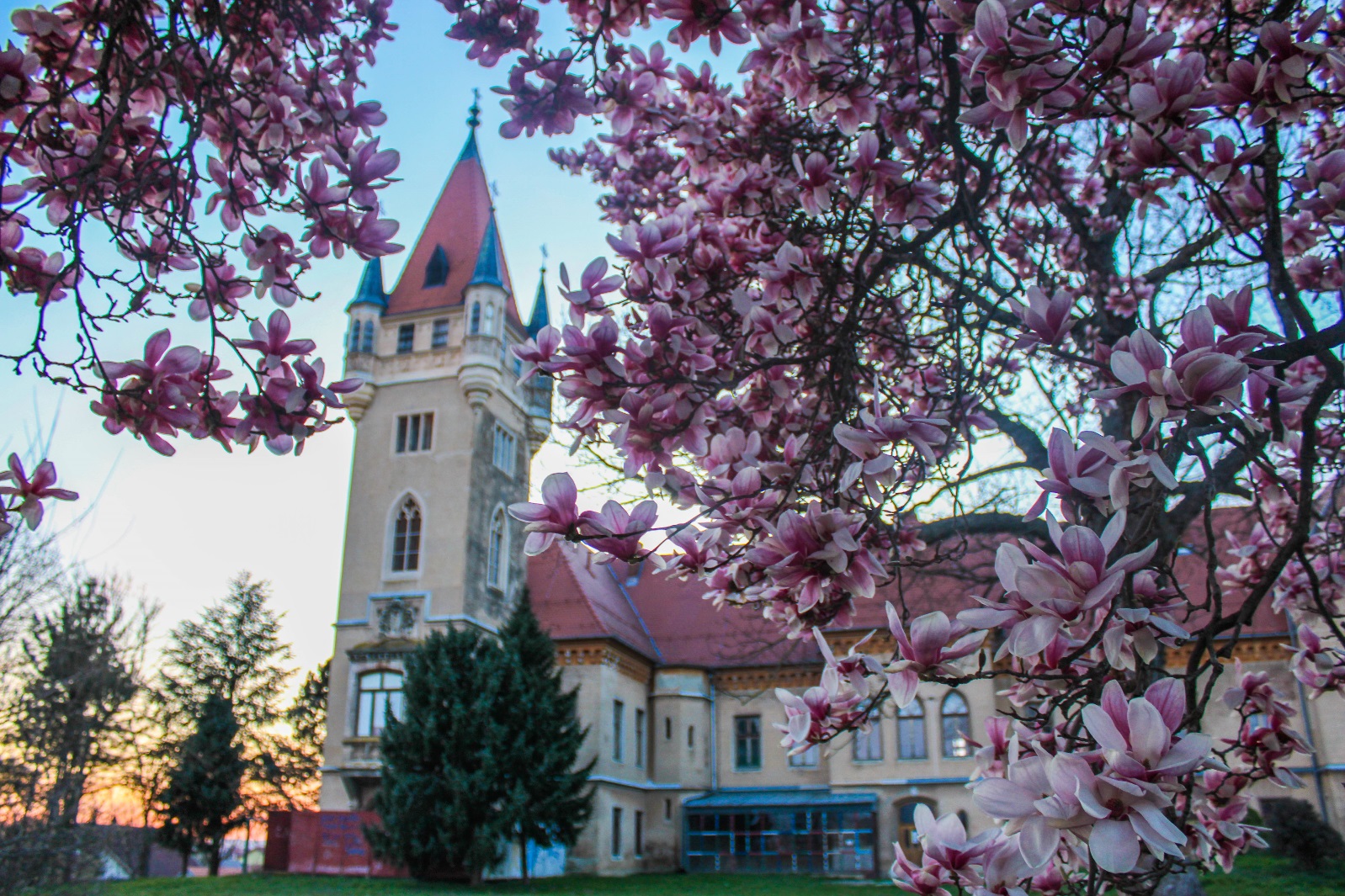   Učenik: KJARA OKREŠA, 8.r    Škola:   OŠ V. NAZORA                                                               PRIBISLAVEC         Mentor: Miroslava Novak HranjecPOHVALJENI: 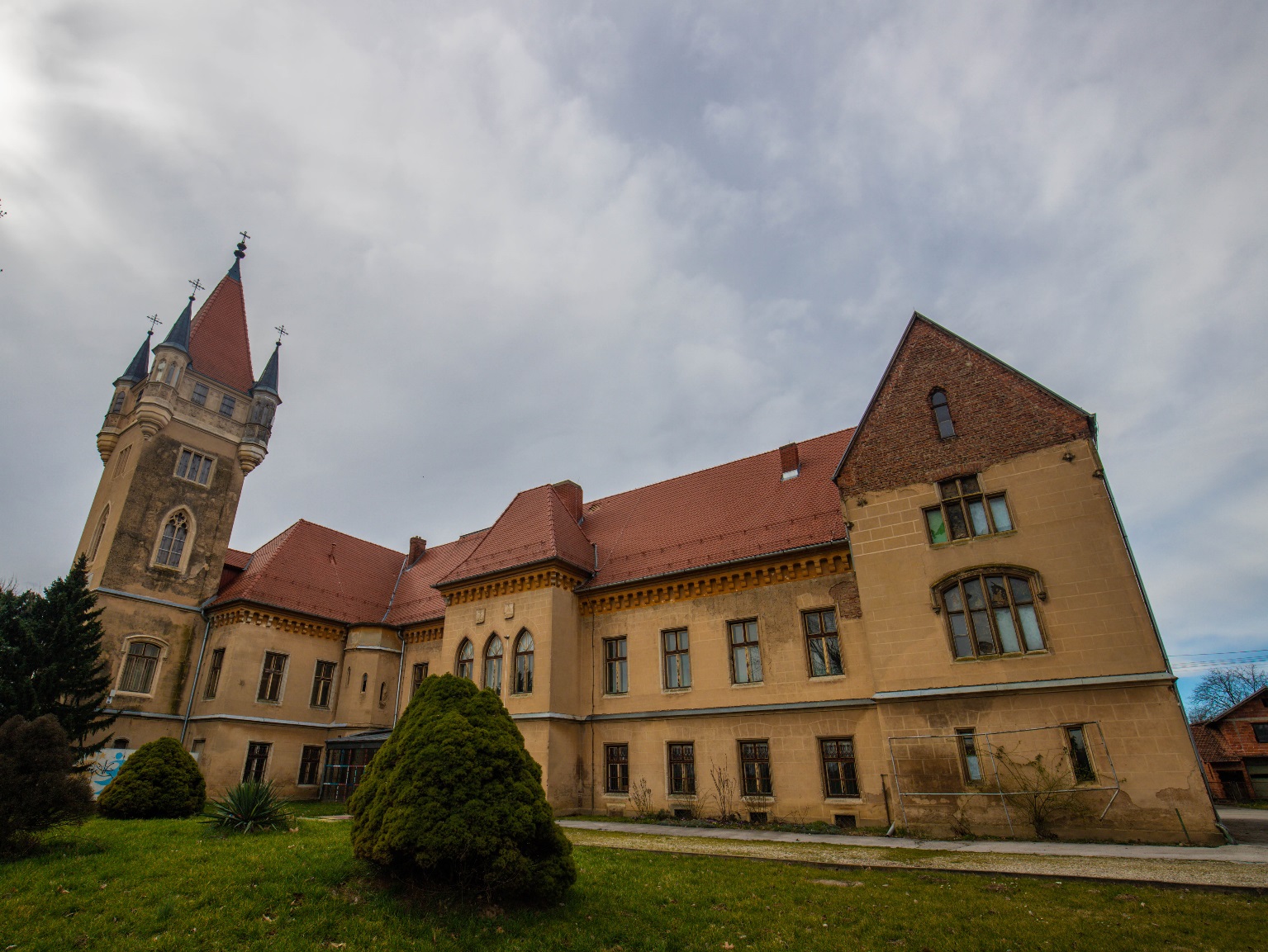     Učenik: KAJA HORVAT, 8.r.       Škola:   OŠ V. NAZORA                                     PRIBISLAVEC      Mentor: Miroslava Novak Hranjec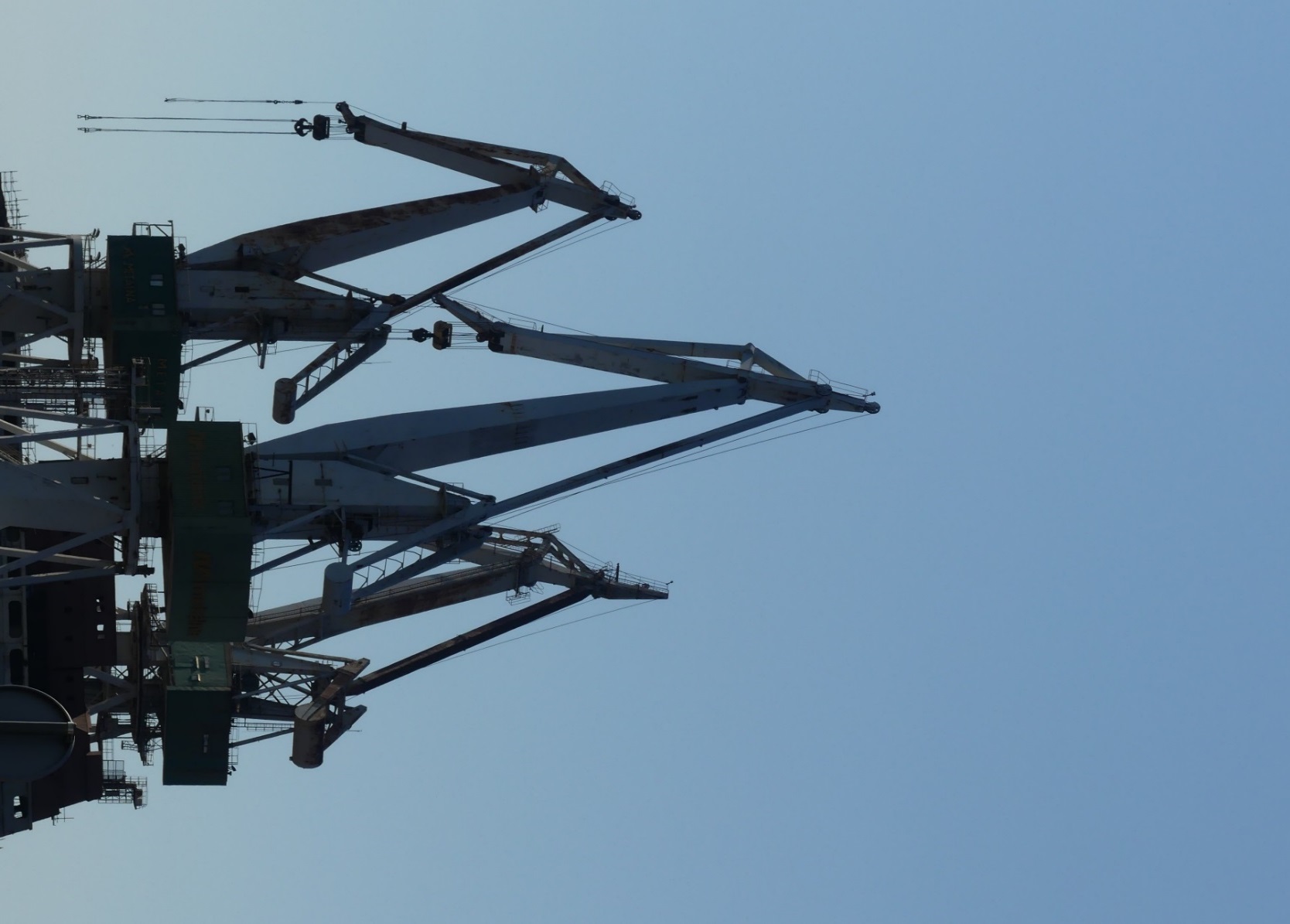 Učenik: ANJA ČUČKOVIĆ, 7. r.      Škola: OŠ JURJA DOBRILE                    ROVINJ     Mentor: Arijana Dobrila                          Barbaro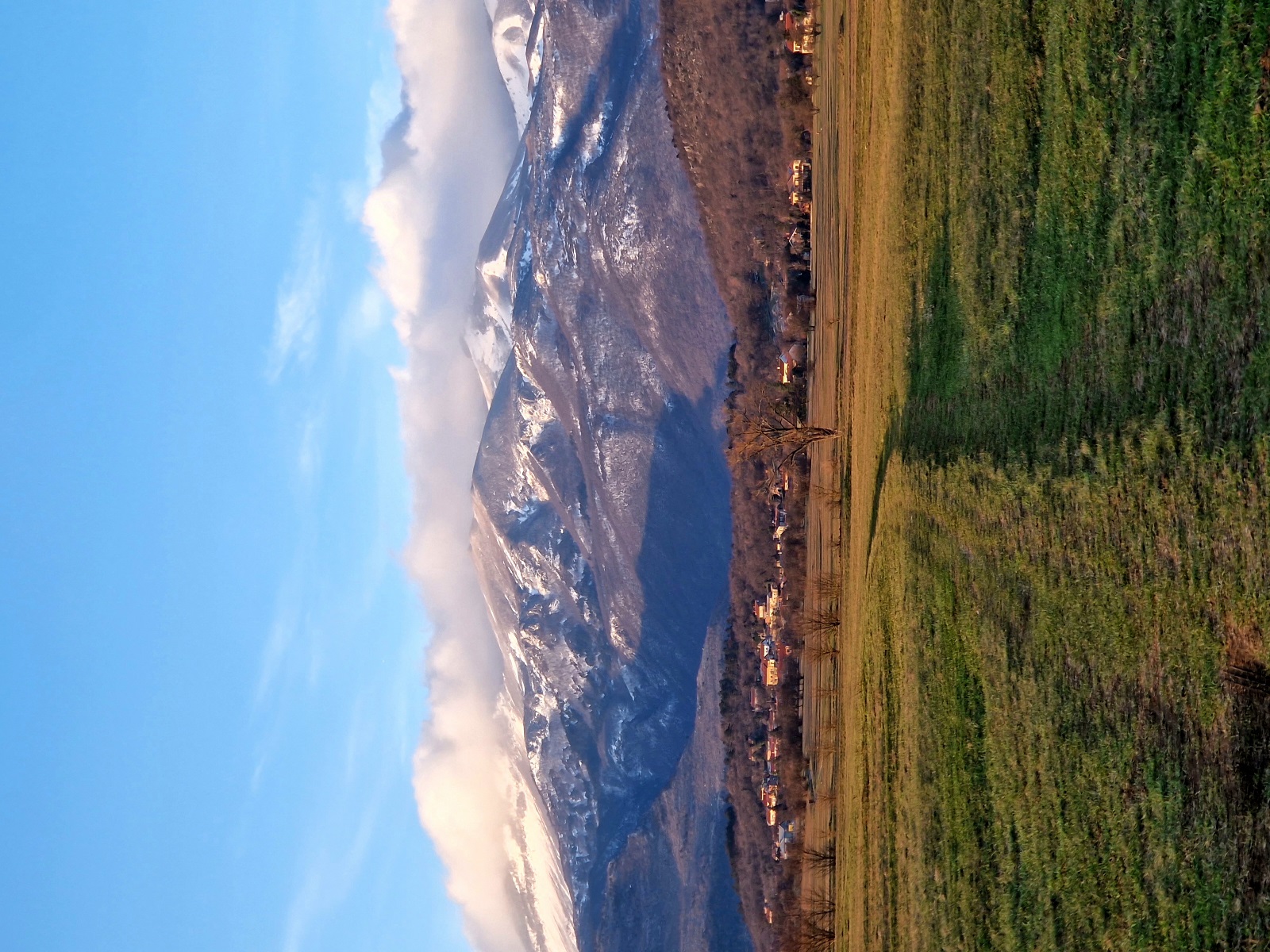 Učenik: IVOR PERKOVIĆ, 6.b      Škola: OŠ ČAVLE                    ČAVLEMentor: Dolores Maršanić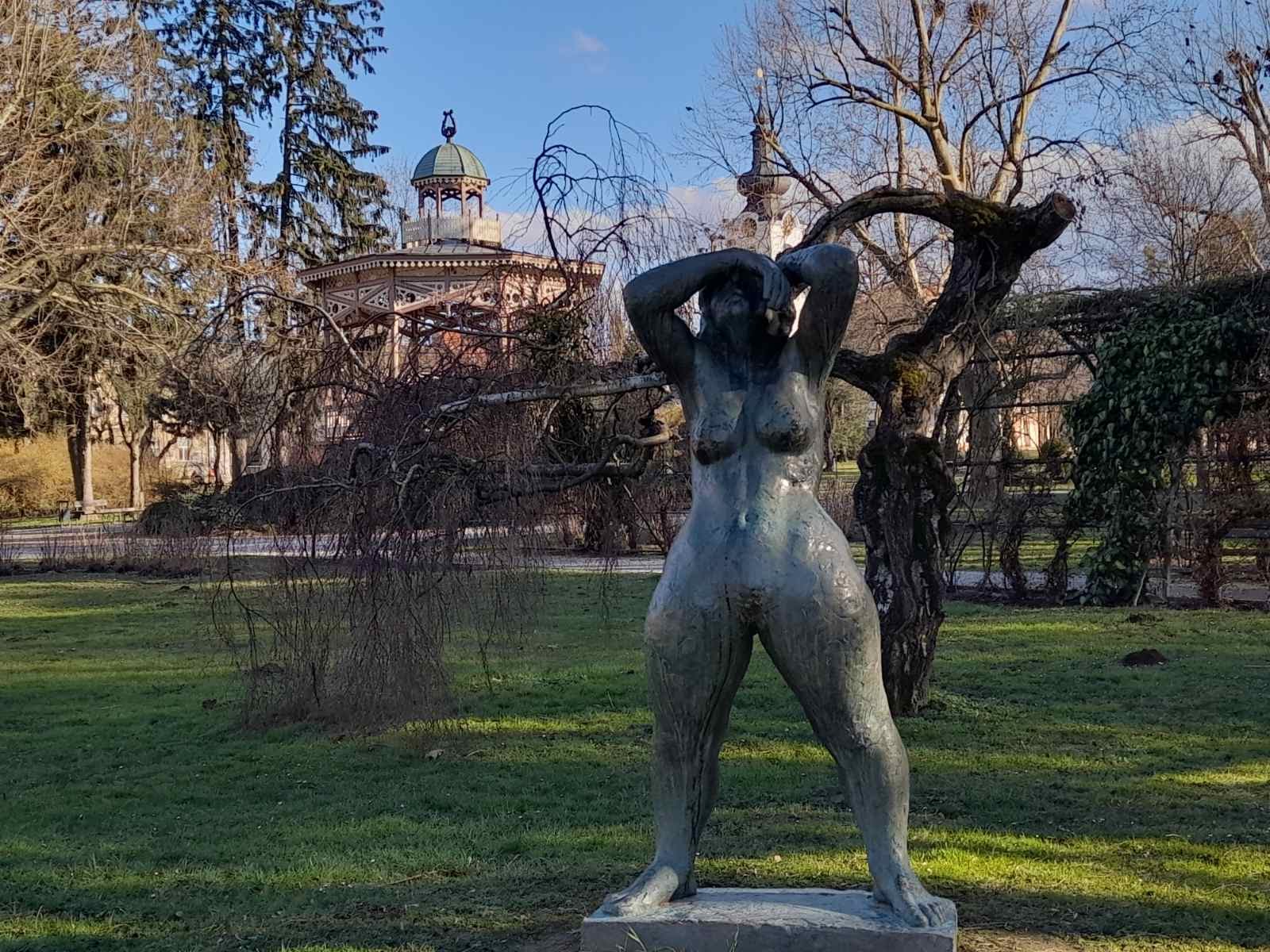  Učenik: KAROLINA ĐIKO, 8.r.        Škola: OŠ A.N.GOSTOVINSKI                                          KOPRIVNICA               Mentor: Mihaela Juriša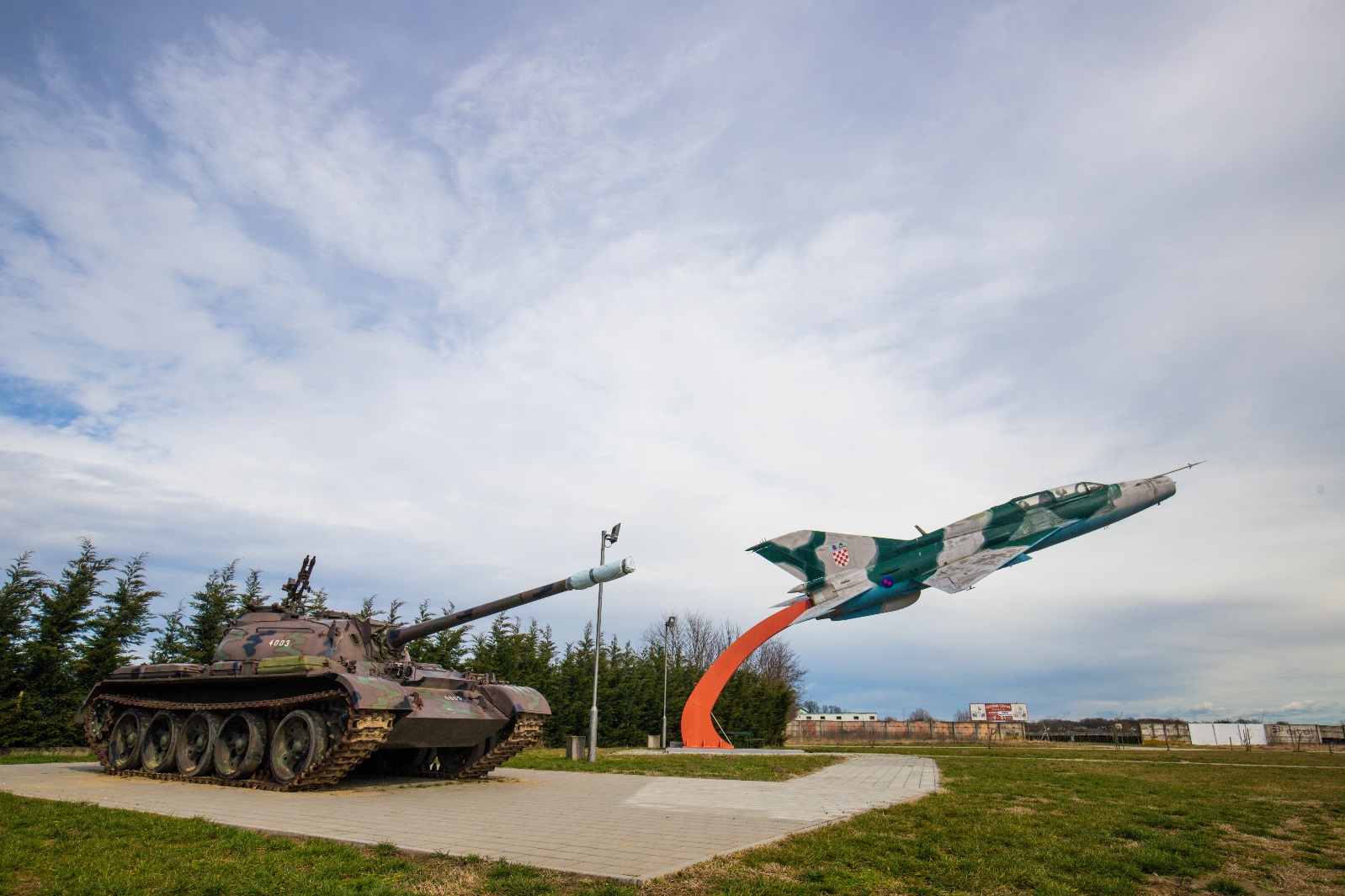  Učenik: KJARA OKREŠA, 8.r        Škola:   OŠ V.NAZORA                                      PRIBISLAVEC        Mentor: Miroslava Novak Hranjec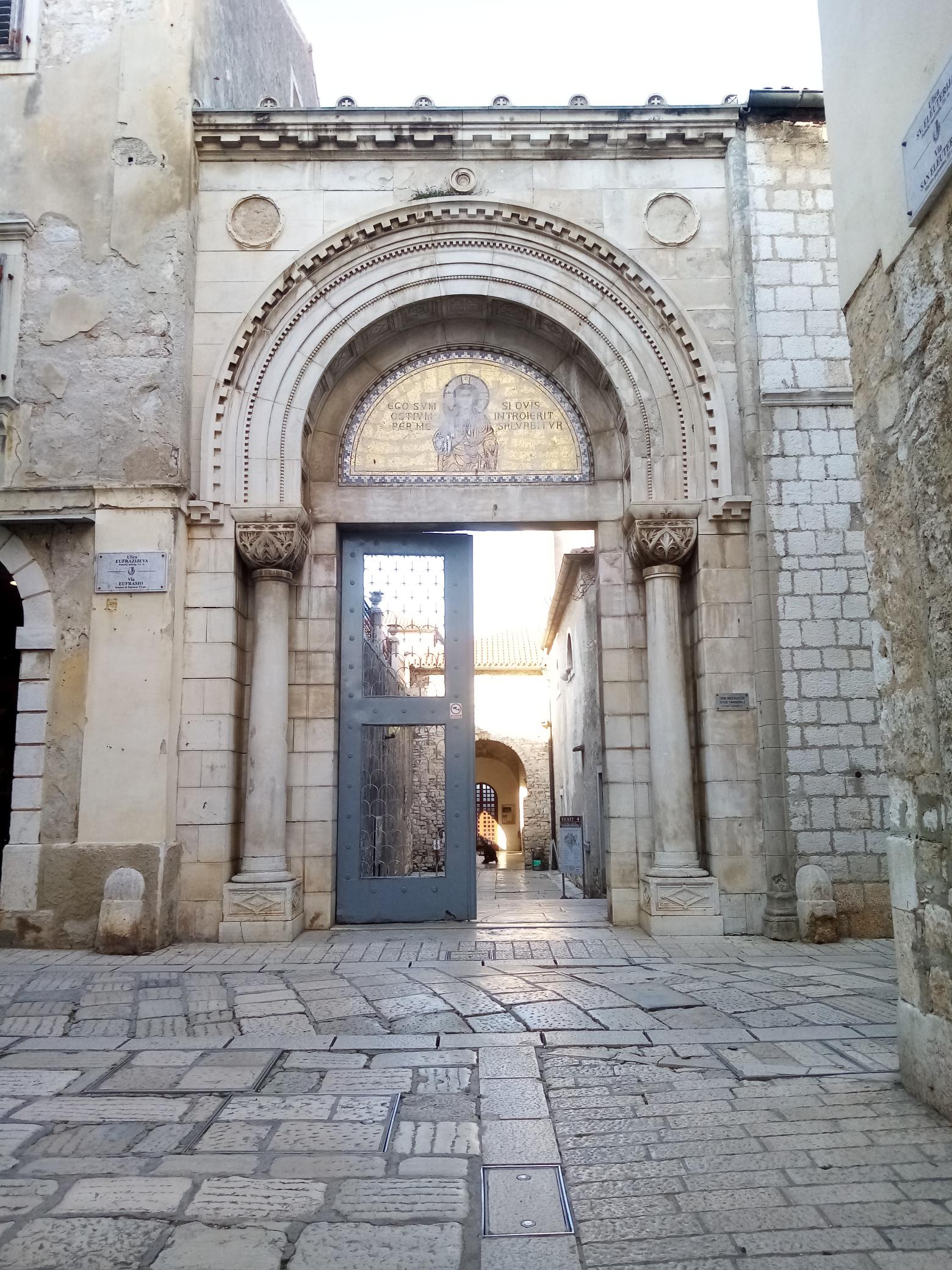    Učenik: LEA BOGVE, 5.r.         Škola:   OŠ FINIDA                                        POREČ         Mentor: Tihana Matika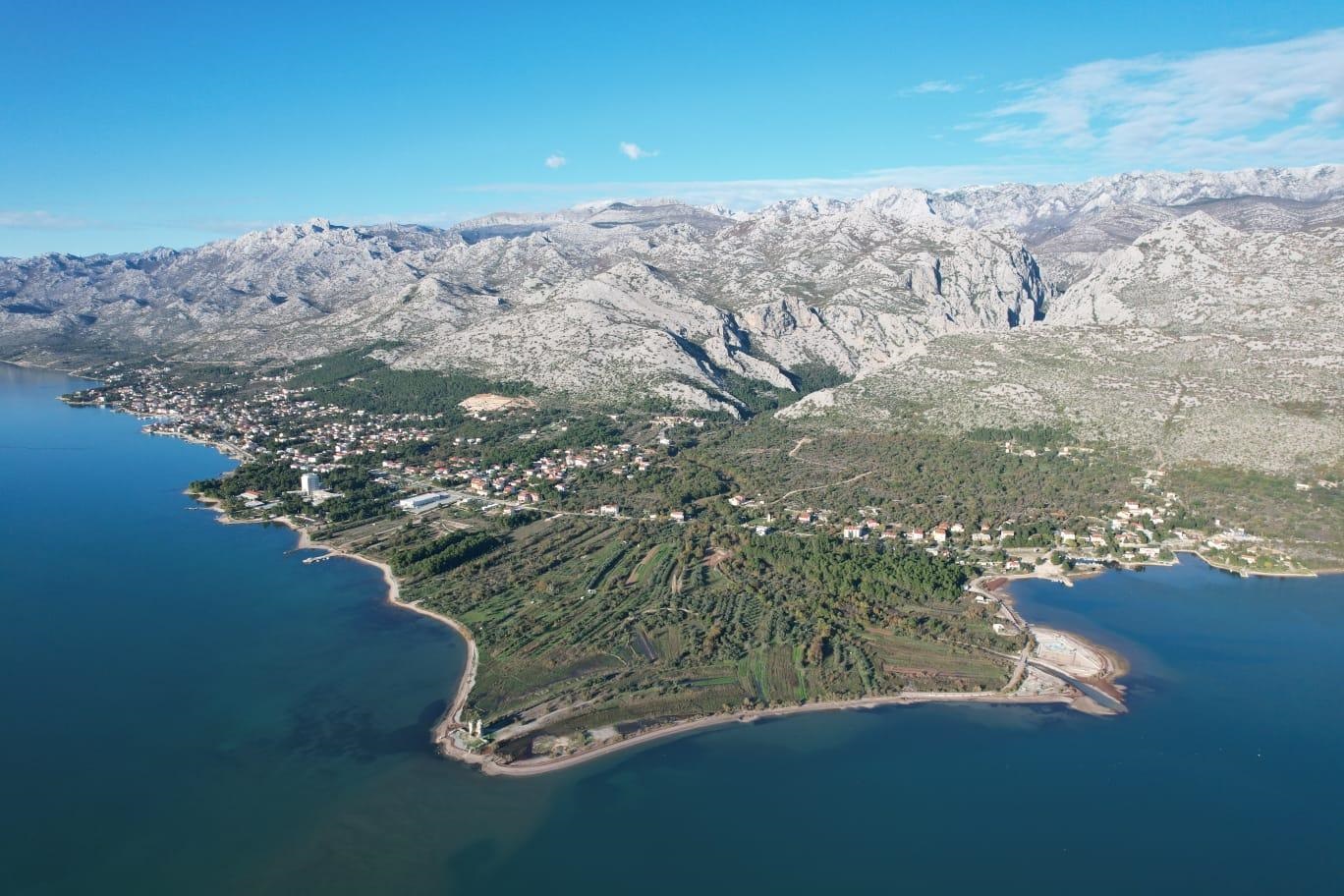 Učenik: MARIJA MARASOVIĆ, 8.r.      Škola:   OŠ STARIGRAD                        STARIGRAD      Mentor: Marina Marić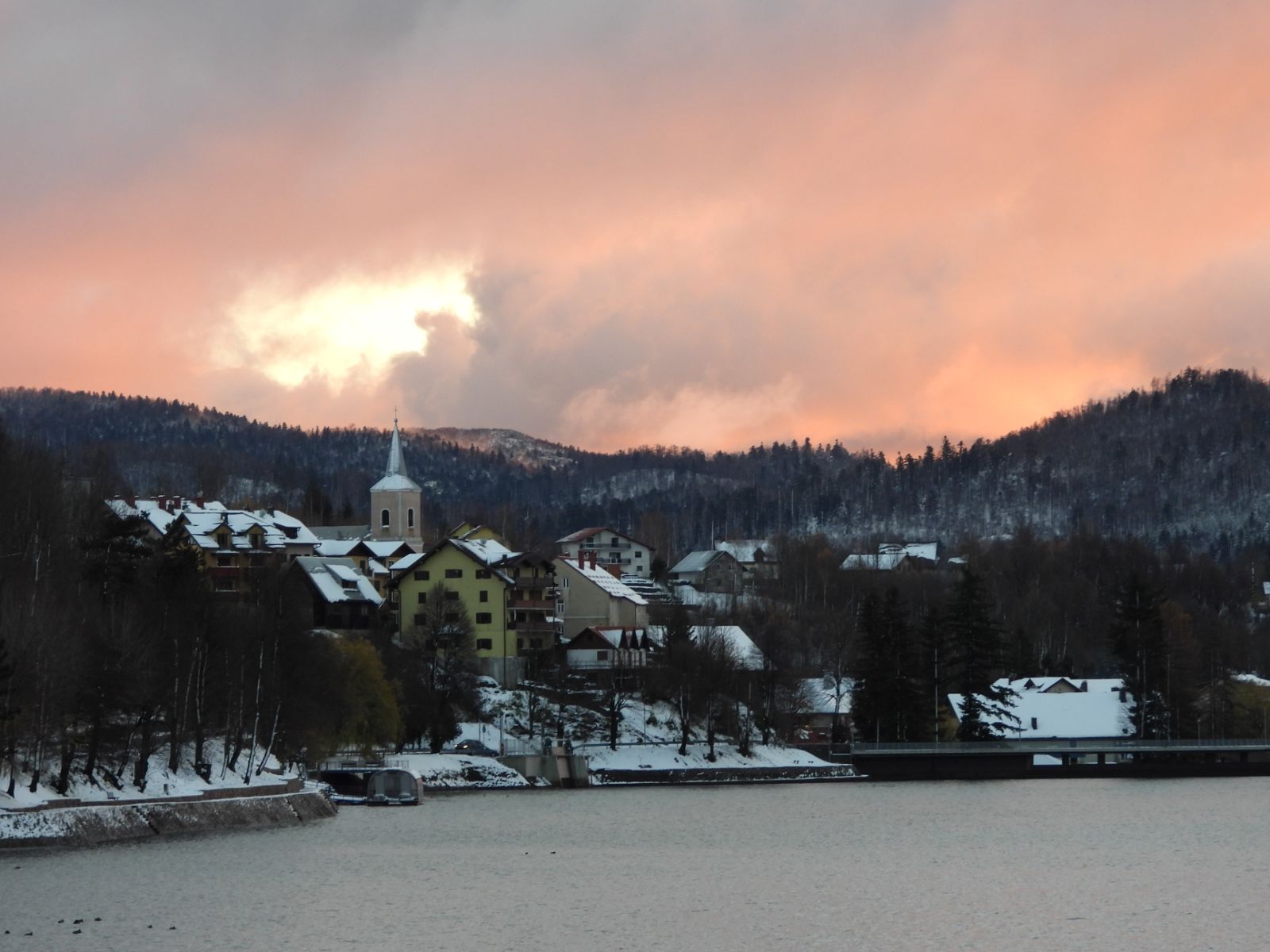   Učenik: NIKOLINA JURKOVIĆ,8.r.                   Škola:   OŠ IVANKE TROHAR                   FUŽINE        Mentor: Antonija Baričević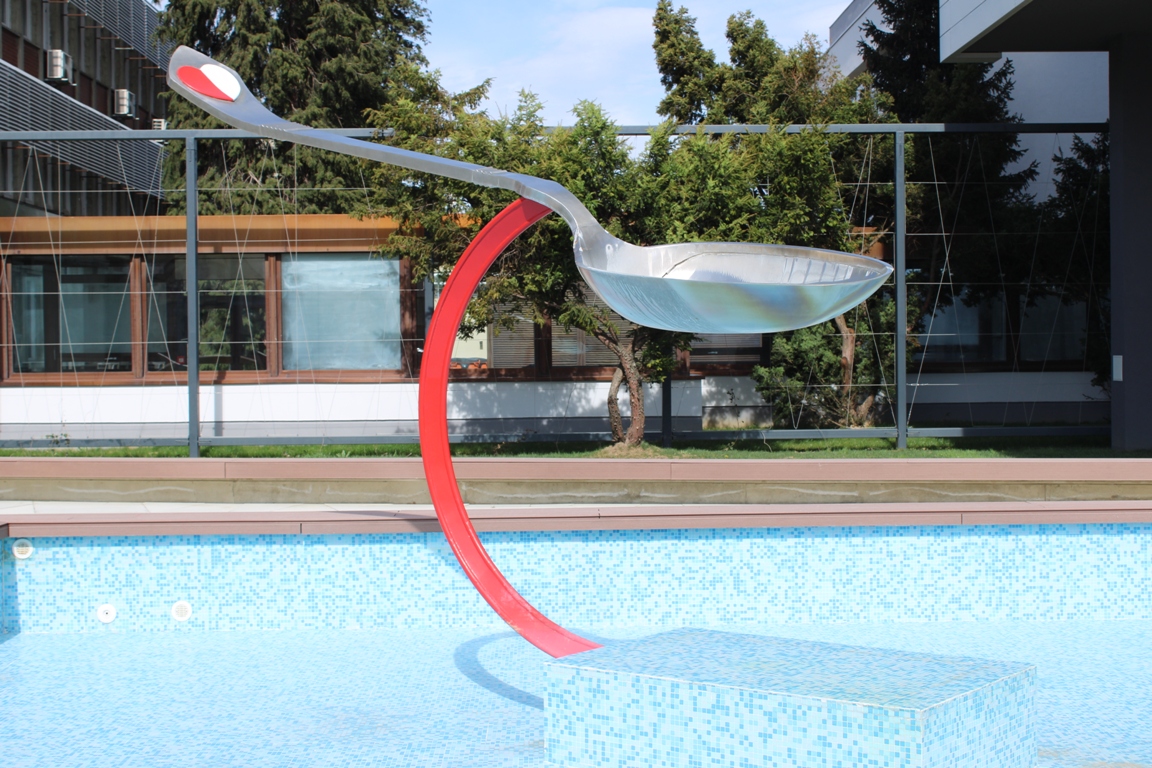 Učenik: PAULA ŠEF, 6.r        Škola:   OŠ ĐURO ESTER       KOPRIVNICA        Mentor: Mirjana Mihalec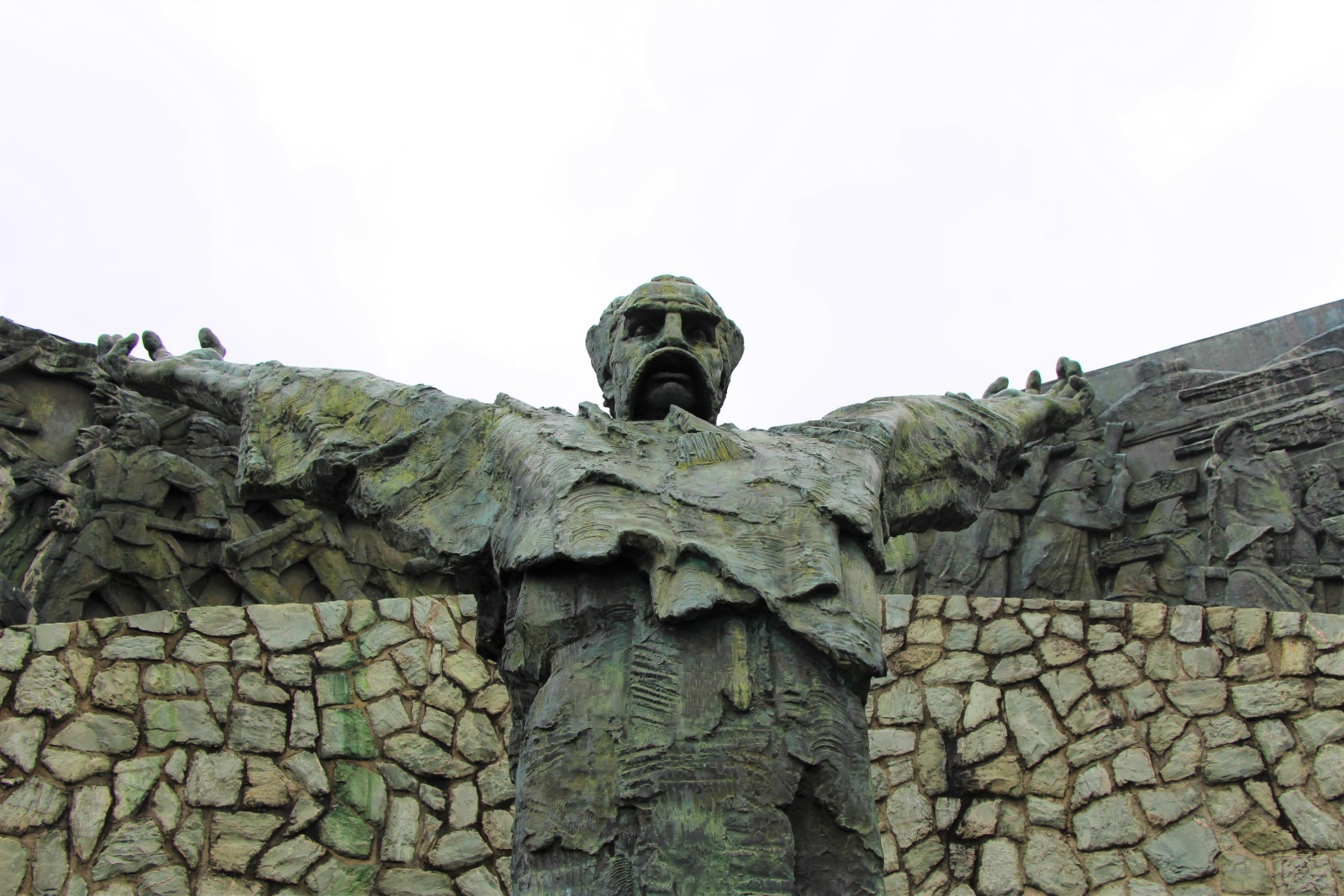 Učenik: PAULINA BLAGEC, 6.r.     Škola: OŠ MATIJE GUPCA                 GORNJA STUBICA     Mentor: Josipa Brgles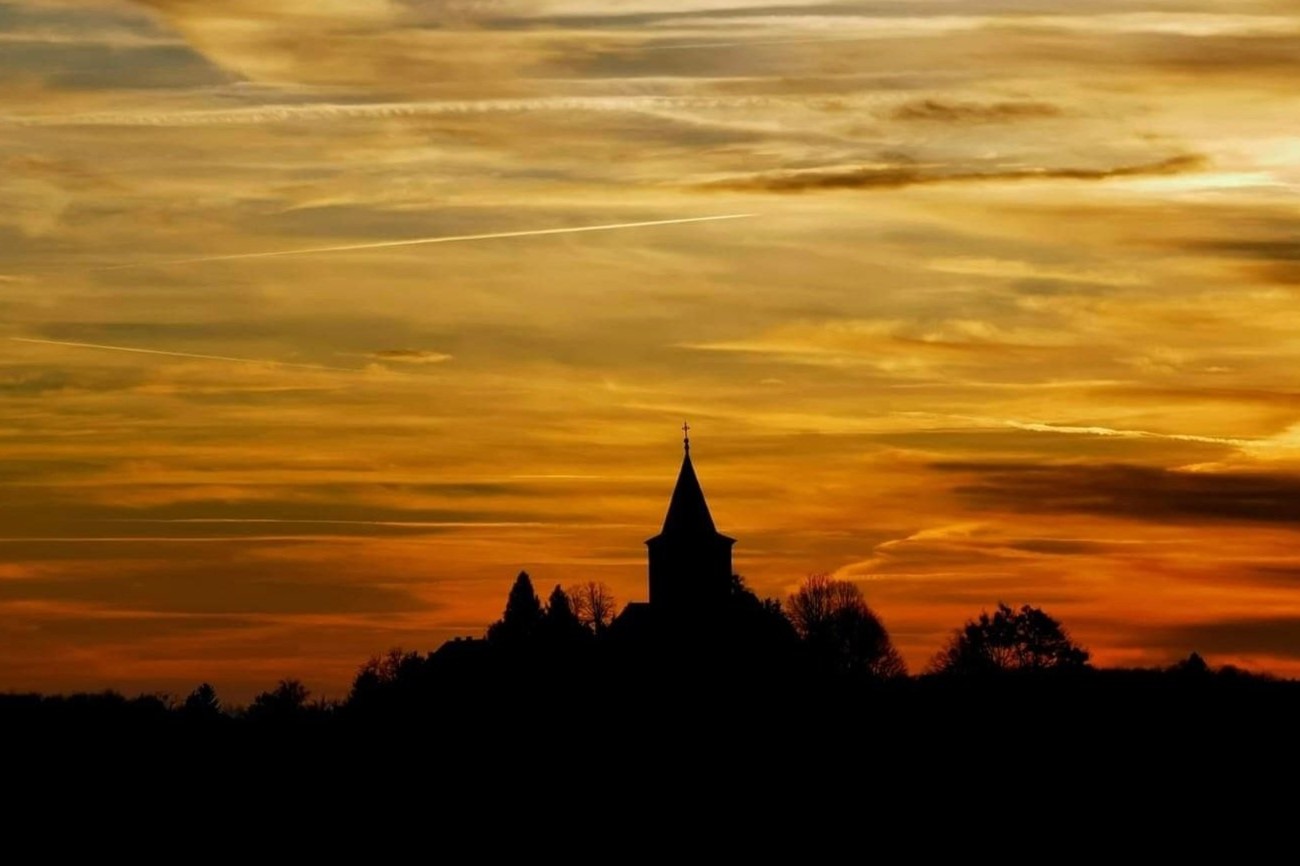 Učenik: PETRA JAMBREČIĆ, 8.r.      Škola:   OŠ V. NAZORA                                        BUDINŠČINA      Mentor: Mirela Duktaj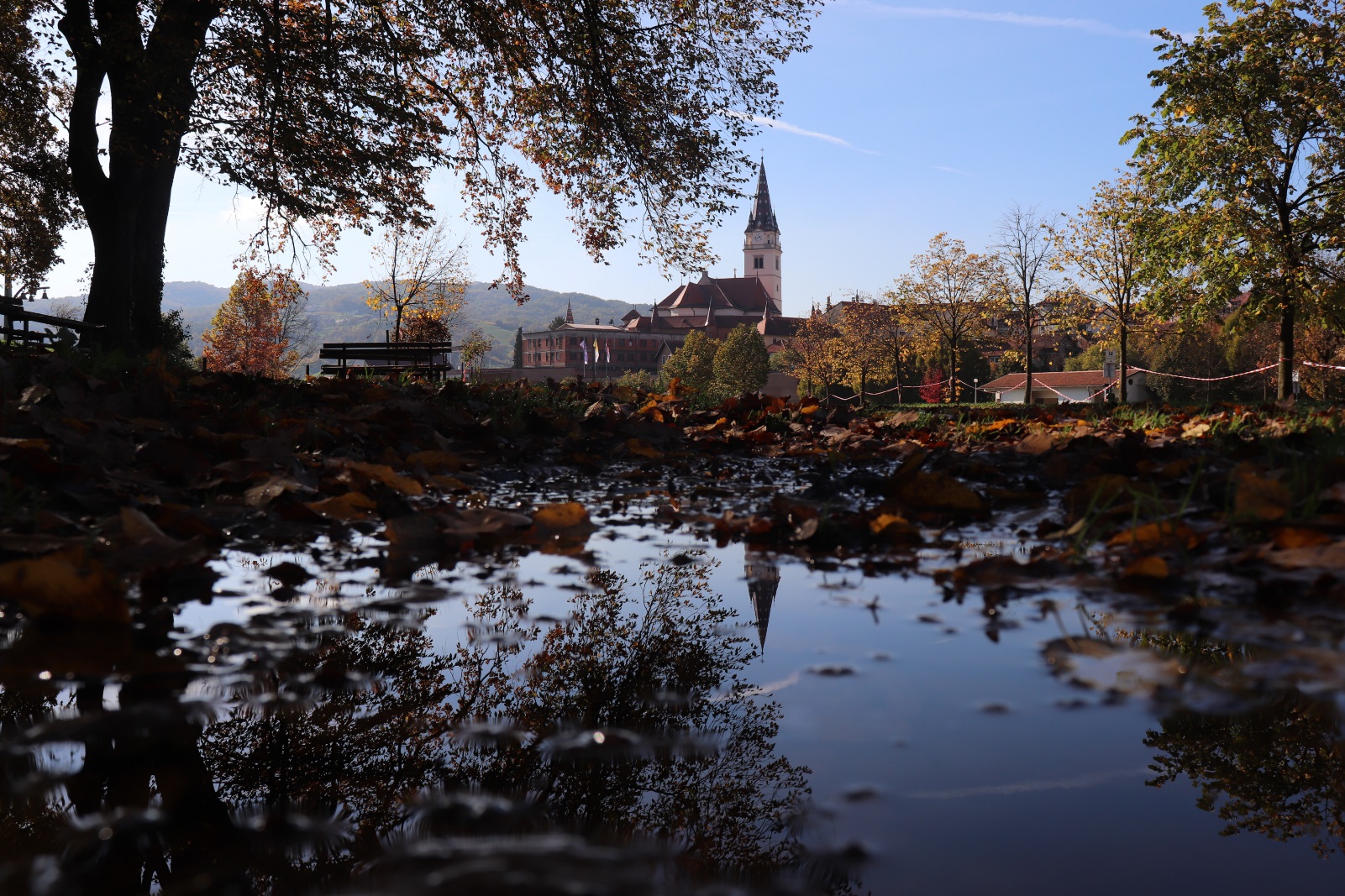 Učenik: TENA VAJDIĆ, 7.r.        Škola:   OŠ MARIJA BISTRICA        MARIJA BISTRICA        Mentor: Andreja Borović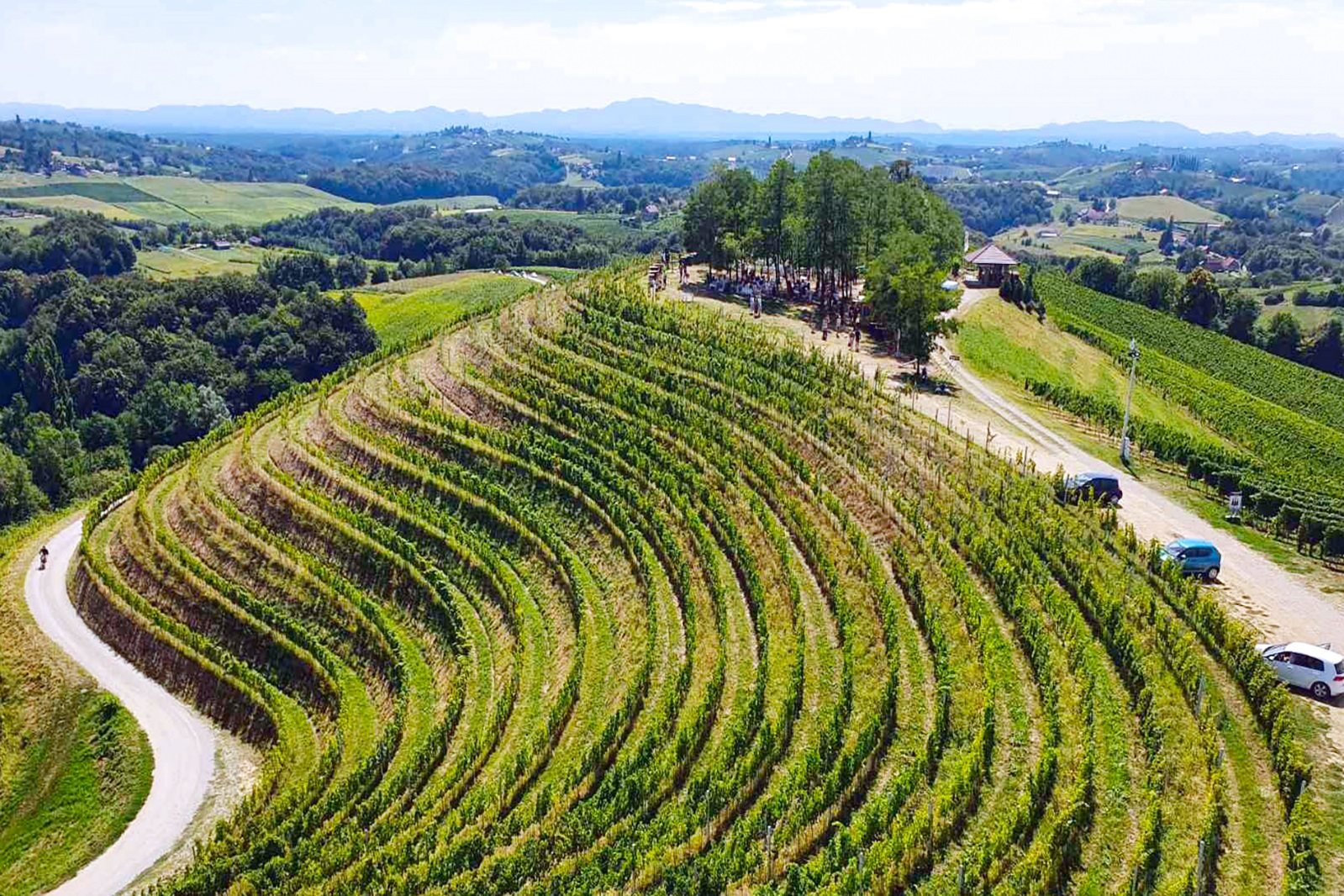 Učenik: TIN VARŠIĆ, 8.r.      Škola:   OŠ BELICA                        BELICA                      Mentor: Emina Kefelja